Milí spisovatelé! 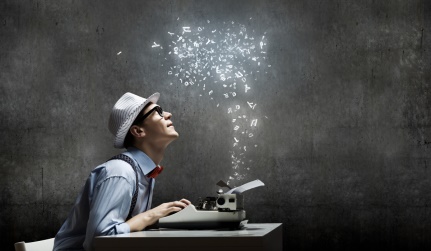 Doufám, že jste si užili naplno víkend a máte je na samé krásné zážitky!!Tento týden Vás budou učit i studentky (Karolína a Kristýna), tak to bude zajisté moc fajn a příjemné vyučování. V týdnu budeme psát testíky na ověření vašich znalostí (máte zapsáno v diáři) – středa ČESKÝ JAZYK a v pátek MATEMATIKA!!!Musíme sice dodržovat přísná hygienická opatření, ale i tak si to zajisté užijeme!! Minulý týden vše krásně fungovalo – musím Vás ocenit!DŮLEŽITÉ:Přicházejte do školy včas – 7:35 – 7:50 v 8:00 začíná výuka Mějte ve školy 3 roušky (uschované v pytlíku)Výuka končí každý den v 12:35 – oběd 13:10 – 13:30 (kdo nebude chodit na obědy, prosím, lísteček)KLUB není v provozu!!Těším se na vás!!Vaše p. učitelka IlonaZkuste si odpovědět na tyto otázky: 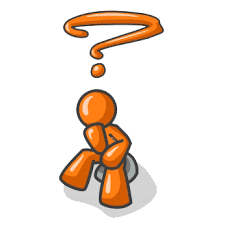 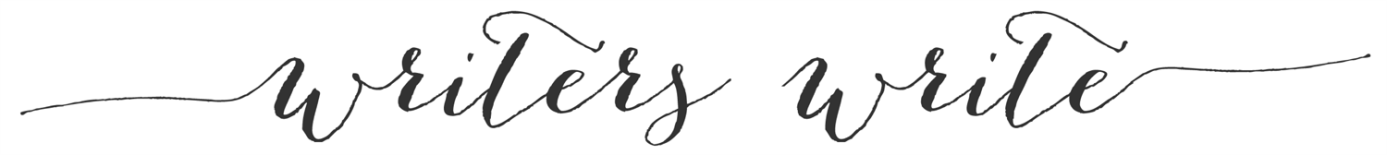 Co jsem se tento týden naučil/a nového?Jak jsem se zapojoval/a do online hodin?Odevzdal/a jsem včas všechny úkoly?Co mě nejvíce bavilo?                         ………………………………napiš a pošli p. učitelce předmětCo budeme dělatČESKÝ JAZYK  Předpony s- , z- , vz –Slova přejatáPřídavná jména a jejich vzoryČTENÍ/ PSANÍPráce s textem (čtení, kladení otázek, hlavní myšlenka textu))…pokračujeme v procvičováníUčebnice: str. 42 - 45 (vybraná cvičení)Doplňovat a zdůvodňovat podle pravidel vhodné předpony s-, z -, vz-Odvozovat slova přejatá – jak vzniklaSeznamovat se s přídavnými jmény a jejich vzoryPS: str. 25 – 27 (vybraná cvičení)MATEMATIKA Desetinná čísla – sčítání, odčítání, porovnáváníPovrch - objem…pokračujeme v procvičováníUčebnice: str. 38 - 41 (vybraná cvičení)Opakovat sčítání, odčítání, násobení, dělení velkých číselZapisovat velká číslaSčítat a odčítat desetinná číslaZjišťovat, co je to povrch a objem tělesaPS: 29-31 (vybraná cvičení)SKN – ZEMĚPIS – KRAJE ČR Kraje ČR – shrnutí krajůKontrola sešitů a zápisků!!!Doplnění informacíSKN – PŘÍRODOPIS: VESMÍR(Učíme se venku) – půjdeme ven 8. 12.!!Vybavte se teplým oblečení – čepice, rukavice podmínkou!!Vesmír – závěrečné shrnutíVesmírný orientační běhTělesná výchovaProcházky + zadané distanční úkolyHudební výchovaHudební nástroje, poslechVýtvarná výchovaPřinést zavařovací sklenici 0,5 lPřízdoby – sušený pomeranč, hvězdičky, mašli nebo přírodní provázekKdo má doma tavící pistoli + náboje, tak přinést do školy, děkuji!!